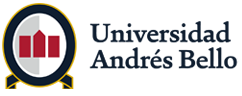 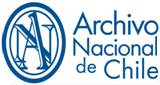 I Jornada de Tesistas de Posgrado en Historia: “Lógicas Urbanas: Espacios de Conflicto y Representación”CONVOCATORIA Los estudiantes y tesistas del programa de Magister en Historia de la Universidad Andrés Bello invitan a participar en la 1a. Jornada de Tesistas de Posgrado en Historia “Lógicas Urbanas: Espacios de Conflicto y Representación”, a realizarse el día jueves 11 de Agosto de 2016, en el Salón Ricardo Donoso del Archivo Nacional (Santiago, Miraflores 50).La actividad busca problematizar a la ciudad como un marco espacial fundamental para la historia. La ciudad se presenta como un sitio de conflicto, de interacción, de sociabilidad, y de representación, que determina manifestaciones sociales, intercambios intelectuales y problemas religiosos. El estudio de su espacialidad y de las lógicas urbanas que en ella se expresan, constituye un recurso fundamental para estudiar el pasado. De tal forma, el seminario se presenta como una instancia de discusión y encuentro, para compartir análisis en torno a uno de los elementos fundamentales de la sociedad moderna: la ciudad. Se invita a estudiantes de los programas de Posgrado en Historia nacional e internacional, así como a ex alumnos de éstos (con un máximo de 2 años desde su egreso) a enviar los resúmenes de sus propuestas de investigación. Así también, se recibirán propuestas para mesas temáticas (tres ponentes por mesa), siguiendo la pauta indicada a continuación.Instrucciones de postulación: Envío resumen de la ponencia (máximo de 1.000 palabras)Debe incluir: título definitivo, presentación del tema, objetivos, hipótesis o pregunta de investigación, metodología, fuentes revisadas (o en revisión) y un esbozo de las conclusiones. Times New Roman 12, interlineado 1,5, márgenes del número 3.Para las propuestas de mesas temáticas, se deben enviar los tres formularios juntos, integrando en el correo el nombre de la mesa y el eje temático que las guía.Adicionalmente se deben completar los datos solicitados en el formulario de postulación presente en este mismo documento (página 3) Cronograma 1 de Julio: Fecha límite de envío de envió de resúmenes, al correo magister.historia@unab.cl15 de Julio: Confirmación de los seleccionados para el Seminario. Selección a cargo de un comité académico. 1 de Agosto: Envío de programa del Seminario Quedamos atentos a sus dudas en el correo magister.historia@unab.cl, esperamos contar con su participación. Saluda AtentamenteComité Organizador,Alumnos Magister en Historia UNABLos organizadores gestionarán la publicación de artículos seleccionados, derivados de las ponencias.I Jornada de Tesistas de Posgrado en Historia: “Lógicas Urbanas: Espacios de Conflicto y Representación”Formulario de PostulaciónNombre Completo:Institución:Correo Electrónico:Título de la Ponencia:Palabras Clave:Resumen Ponencia: